Από το Β μαθηματικών κάνω τις δραστηριότητες 1, 2 σελ.109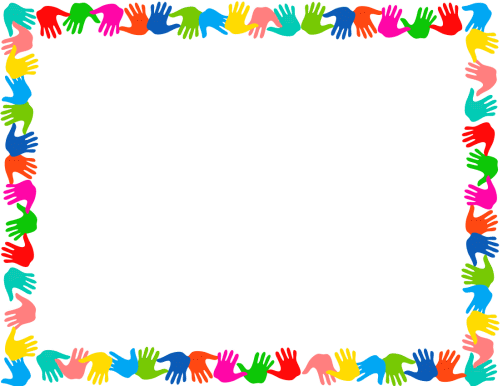 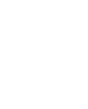 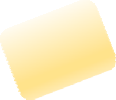 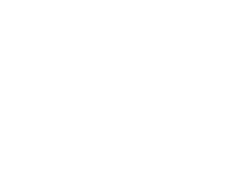 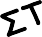 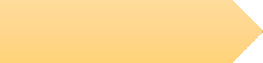 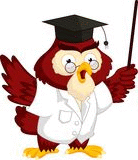 ΆσκησηΡωτήσαμε τους μαθητές της ΣΤ' τάξης ενός σχολείου για τον αριθμό των αδελφών τους. Ταξινομήσαμε τις απαντήσει στον πίνακα που ακολουθεί.Κατασκευάστε το ραβδόγραμμα. Πόσα αδέλφια έχουν τα περισσότερα παιδιά. Κατασκευάστε επίσης και το αντίστοιχο εικονόγραμμα. (	= 2 παιδιά)Αριθμός των αδελφών των μαθητών της ΣΤ Τάξης1412108642Τέσσερα και πάνωτρίαδύο έναΑριθμός των αδελφών των μαθητών της ΣΤ ΤάξηςΑριθμός αδελφώνΑριθμός των αδελφών τωνκανένα2	4	68	10	12μαθητών της ΣΤ ΤάξηςΠλήθος μαθητών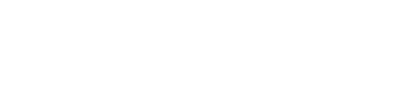 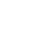 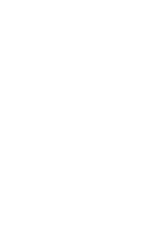 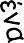 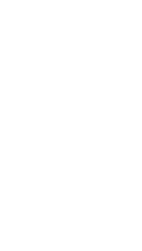 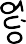 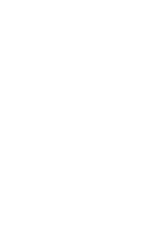 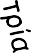 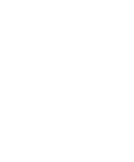 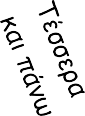 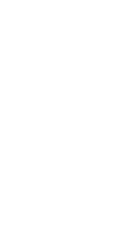 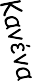 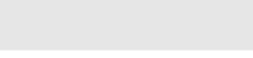 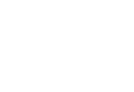 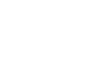 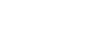 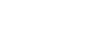 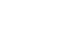 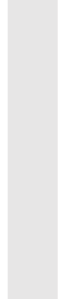 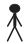 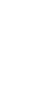 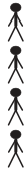 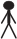 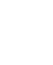 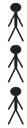 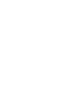 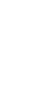 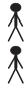 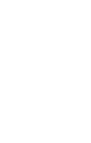 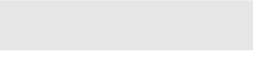 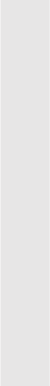 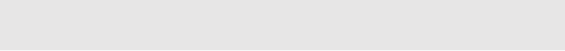 Αριθμός αδελφών(	= 2 παιδιάΑριθμός αδελφώνΑριθμός μαθητώνΚανένα αδελφό4Ένα αδελφό8Δύο αδέλφια12Τρία αδέλφια6Τέσσερα αδέλφια και πάνω2